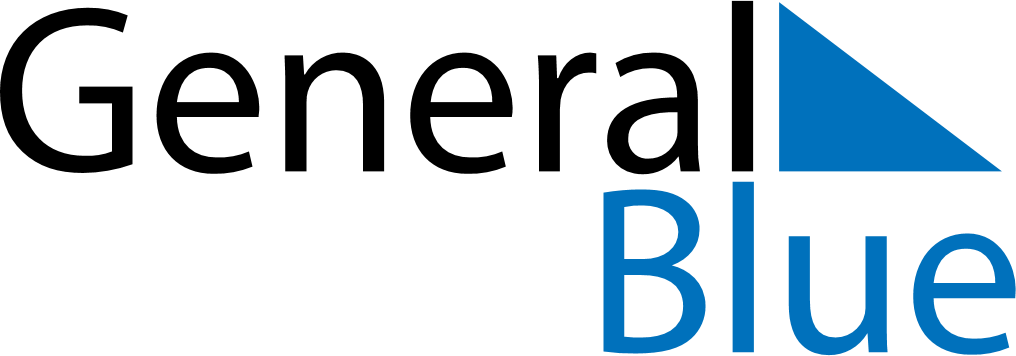 July 2024July 2024July 2024July 2024July 2024July 2024Heinola, Paijat-Hame, FinlandHeinola, Paijat-Hame, FinlandHeinola, Paijat-Hame, FinlandHeinola, Paijat-Hame, FinlandHeinola, Paijat-Hame, FinlandHeinola, Paijat-Hame, FinlandSunday Monday Tuesday Wednesday Thursday Friday Saturday 1 2 3 4 5 6 Sunrise: 3:44 AM Sunset: 10:55 PM Daylight: 19 hours and 11 minutes. Sunrise: 3:45 AM Sunset: 10:54 PM Daylight: 19 hours and 9 minutes. Sunrise: 3:46 AM Sunset: 10:53 PM Daylight: 19 hours and 7 minutes. Sunrise: 3:48 AM Sunset: 10:52 PM Daylight: 19 hours and 4 minutes. Sunrise: 3:49 AM Sunset: 10:51 PM Daylight: 19 hours and 1 minute. Sunrise: 3:51 AM Sunset: 10:50 PM Daylight: 18 hours and 59 minutes. 7 8 9 10 11 12 13 Sunrise: 3:52 AM Sunset: 10:48 PM Daylight: 18 hours and 56 minutes. Sunrise: 3:54 AM Sunset: 10:47 PM Daylight: 18 hours and 53 minutes. Sunrise: 3:56 AM Sunset: 10:46 PM Daylight: 18 hours and 49 minutes. Sunrise: 3:58 AM Sunset: 10:44 PM Daylight: 18 hours and 46 minutes. Sunrise: 3:59 AM Sunset: 10:42 PM Daylight: 18 hours and 42 minutes. Sunrise: 4:01 AM Sunset: 10:41 PM Daylight: 18 hours and 39 minutes. Sunrise: 4:03 AM Sunset: 10:39 PM Daylight: 18 hours and 35 minutes. 14 15 16 17 18 19 20 Sunrise: 4:05 AM Sunset: 10:37 PM Daylight: 18 hours and 31 minutes. Sunrise: 4:08 AM Sunset: 10:35 PM Daylight: 18 hours and 27 minutes. Sunrise: 4:10 AM Sunset: 10:33 PM Daylight: 18 hours and 23 minutes. Sunrise: 4:12 AM Sunset: 10:31 PM Daylight: 18 hours and 19 minutes. Sunrise: 4:14 AM Sunset: 10:29 PM Daylight: 18 hours and 14 minutes. Sunrise: 4:16 AM Sunset: 10:27 PM Daylight: 18 hours and 10 minutes. Sunrise: 4:19 AM Sunset: 10:25 PM Daylight: 18 hours and 5 minutes. 21 22 23 24 25 26 27 Sunrise: 4:21 AM Sunset: 10:23 PM Daylight: 18 hours and 1 minute. Sunrise: 4:23 AM Sunset: 10:20 PM Daylight: 17 hours and 56 minutes. Sunrise: 4:26 AM Sunset: 10:18 PM Daylight: 17 hours and 52 minutes. Sunrise: 4:28 AM Sunset: 10:16 PM Daylight: 17 hours and 47 minutes. Sunrise: 4:31 AM Sunset: 10:13 PM Daylight: 17 hours and 42 minutes. Sunrise: 4:33 AM Sunset: 10:11 PM Daylight: 17 hours and 37 minutes. Sunrise: 4:36 AM Sunset: 10:08 PM Daylight: 17 hours and 32 minutes. 28 29 30 31 Sunrise: 4:38 AM Sunset: 10:06 PM Daylight: 17 hours and 27 minutes. Sunrise: 4:41 AM Sunset: 10:03 PM Daylight: 17 hours and 22 minutes. Sunrise: 4:43 AM Sunset: 10:00 PM Daylight: 17 hours and 17 minutes. Sunrise: 4:46 AM Sunset: 9:58 PM Daylight: 17 hours and 12 minutes. 